Maths ChallengeMoney Set up your own shop and write prices for each item. 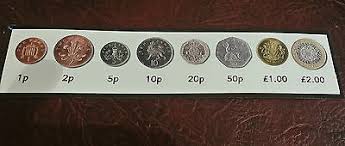 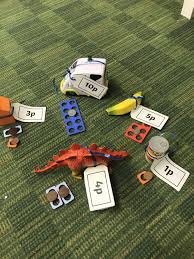 LI- To recognise and order coins from the least value to the most Can you match the correct coin/s to the value of your items in your shop? Can you order your items from the least value to the most? Mild- Items value to up 10p.Spicy- Items value up to 50p.Hot- Items value up to £1 and beyond.You can draw and cut out your own coins. Remember to draw the correct shape, colour and write the value on each coin.  